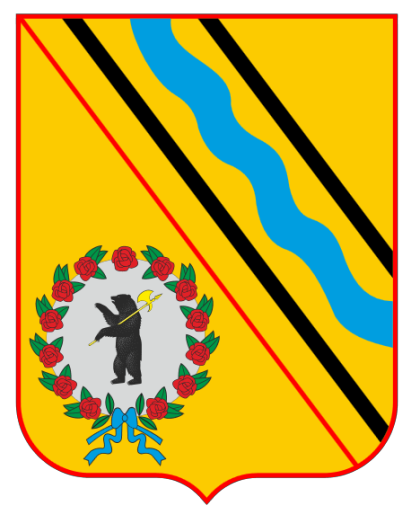 Схема теплоснабжения Чебаковскогосельского поселения Тутаевского района Ярославской областиМосква 2022 г.Общие сведенияЧебаковское сельское поселение находится на территории Тутаевского муниципального района Ярославской области.На севере Чебаковское сельское поселение граничит с Артемьевским сельским поселением, на востоке и юге граница совпадает с Тутаевским муниципальным районом, на западе граница совпадает с границей между Тутаевским и Большесельским муниципальными районами. Графическая площадь территории Чебаковского сельского поселения 120,073 кв.км. На территории Чебаковского сельского поселения протекают реки Печегда, Ципинка, Талица, Колба.Рельеф на территории сельского поселения имеет выраженные уклоны на юг и восток, в северной части территории по водоразделу уклон направлен на север. Перепад высотных отметок на площадке составляет . Климат Тутаевского муниципального района Ярославской области умеренно-континентальный с умеренно теплым и влажным летом, холодной зимой и ярко выраженными сезонами весны и осени. Среднегодовая температура воздуха +3,4оС. Заморозки, в среднем, прекращаются во второй декаде мая месяца, но в отдельные годы наблюдались до 11 июня. Начало первых осенних заморозков в среднем наблюдается в третьей декаде сентября месяца. Средняя продолжительность безморозного периода составляет 137 дней. Сумма осадков в среднем за ряд лет –  в год.В состав Чебаковского сельского поселения входит 44 населенных пункта: д.Акулиха, д.Алексейцево, д.Афанасово, д.Белешино, д.Богатырево, д.БольшоеМасленниково, д.Волково, д.Галкино, д.Горинское, д.Данилково, д.Залужье, д.Иванищево, д.Исаево, д.Кирилловское, д.Кобылино, д.Константиново, д.Крапивино, д.Кривандино, д.Крюково, д.Куприяново, д.МалоеМасленниково, д.Медведово, д.Михайловское, д.Михалево, д.Мокроусово, д.Николо-Заболотье, д.Никоново, д.Амелино, д.Петрунино, д.Подольское, д.Прибрежная, д.Сальково, д.Саматово, д.Слонятино, д.Снегиревка, д.Сумаково, д.Тамарово, д.Трубино, д.Филимоново, п. Чебаково, д.Судилово, д. Чебаково, п.Никульское.Границы Чебаковского сельского поселения установлены в соответствии с Законом Ярославской области от 21.12.2004г. № 65-З.Согласно переписи населения, численность Чебаковского сельского поселения составила 1310 человек. Исторические значимые населенные пункты Чебаковского сельского поселения – это дер.Тамарово – Ансамбль помещичьей усадьбы ХIХ века (дом, флигель, хоз.постройки, парк); дер. Алексейцево – Усадьба майора Горохова – ХIХ век; пос. Чебаково – Городище конец 1 тыс. до н.э. – 1 пол. 1 тыс. н.э.Для верующего населения действует ансамбль церкви Вознесения в д.Алексейцево. Максимальное число жителей населения проживают в п.Никульское и п. Чебаково, что составляет 85,24% от общей численности населения. Минимальное число жителей в д.Никоново – 1 человек.Поселок Никульское является административным центром Чебаковского сельского поселения.Поселок Никульское расположен в  от областного центра г.Тутаев и в  от железнодорожной станции Чебаково. Связь с районным центром осуществляется по автодороге с асфальтовым покрытием Никульское – Чебаково – Тутаев.Поселок Никульское находится в  от г.Ярославля и связана с ним автодорогой с асфальтовым покрытием IV категории.В 2-х километрах от поселка Никульское находится деревня БольшоеМасленниково - родина первой в мире женщины - космонавта В.В.Терешковой. В поселке построен «Музей «Космос» - филиал Ярославского историко-архитектурного и художественного музея заповедника, где представлена экспозиция о В.В.Терешковой,материалы истории развития космоса и др. (далее музей «Космос»). Вторым крупным населенным пунктом Чебаковского сельского поселения является пос. Чебаково. Чебаково находится на расстоянии  от г.Тутаева и соединяется с ним профилированной автодорогой, имеется железнодорожная линия Чебаково – Тутаев с вокзалом (1985г.), но пассажирские перевозки ж/д транспортом отсутствуют; через поселок Чебаково проходит Ярославский участок Северной Железной Дороги (СЖД) станция Чебаково с вокзалом (1898г.).Таблица 1 Населенные пункты с централизованной системой ТСТаблица 2 Численность населения, подключенная к централизованной системеКлимат Тутаевского муниципального района Ярославской области умеренно-континентальный с умеренно теплым и влажным летом, холодной зимой и ясно выраженными сезонами весны и осени. Среднегодовая температура воздуха +3,4оС. Заморозки, в среднем, прекращаются во второй декаде мая месяца. Но в отдельные годы наблюдались до 11 июня. Начало первых осенних заморозков в среднем наблюдается в третьей декаде сентября месяца. Средняя продолжительность безморозного периода составляет 137 дней. Сумма осадков в среднем за ряд лет –  в год. Раздел 1. Показатели перспективного спроса на тепловую энергию (мощность) и теплоноситель в установленных границах территории поселения, городского округавеличины существующей отапливаемой площади строительных фондов и приросты отапливаемой площади строительных фондов по расчетным элементам территориального деления с разделением объектов строительства на многоквартирные дома, индивидуальные жилые дома, общественные здания и производственные здания промышленных предприятий по этапам - на каждый  год первого 5-летнего периода и на последующие 5-летние периоды (далее - этапы)Согласно «Стратегии социально-экономического развития Ярославской области до 2030 года» целевыми ориентирами стратегического развития Чебаковского сельского поселения являются:индивидуальное жилищное строительство;развитие туристической инфраструктуры;развитие «придорожного» бизнеса;прокладка внутрипоселкового газопровода;развитие сельскохозяйственных угодий;развитие мясомолочного производства;развитие племенного коневодства и конного спорта.Таблица 3 Расчет объемов гражданского строительстваРасчет показателей жилого фонда пос. Чебаково и пос. Никульское на расчетный срок 1. Существующий сохраняемый жилой фонд составит:21310 – 1200 = 20110 кв.м общей площади,где:21310 – существующий жилой фонд сельского поселения (м2 общей площади)1200 – убыль  жилого фонда за период (м2 общей площади)2.          Жилой фонд нового строительства двух поселений составит  общей площади3.          Общее количество жилого фонда на расчетный срок составит:20110 + 36719 =  общей площади.4.    Средний показатель жилищной обеспеченности  м2 – 56829:978 = на человека.1 очередь строительства За период 1 очереди строительства (2007-2015года)   предполагается ввод 25 тыс. м2 общей площади. За этот же период объем выбытия жилого фонда составит около 1,2 тыс.м2 общей площади. 1. Существующий сохраняемый жилой фонд составит:21310 – 1200 = 20110 кв.м общей площади,где:21310 – существующий жилой фонд сельского поселения (м2 общей площади)1200 – убыль  жилого фонда за период (м2 общей площади)2. Жилой фонд нового строительства составит 25 тыс. м2 общей площади.3.          Общее количество жилого фонда составит:20110 +   25000 =  общей площади.существующие и перспективные объемы потребления тепловой энергии (мощности) и теплоносителя с разделением по видам теплопотребления в каждом расчетном элементе территориального деления на каждом этапеДанные базового уровня потребления тепловой энергии, поставляемой МУП ТМР «ТутаевТеплоЭнерго» на цели теплоснабжения представлены в таблице ниже.Таблица 4 Данные базового уровня потребленияТаблица 5 Данные базового уровня потребленияТаблица 6 Баланс тепловой мощности котельныхПрогнозы приростов объемов потребления тепловой энергии (мощности) и теплоносителя с разделением по видам потребления для каждого источника теплоснабжения представлены в таблицах ниже. Прогнозы приростов представлены в двух вариантах.Первый вариант предполагает подключение перспективной застройки к существующим источникам теплоснабжения.Второй вариант предполагает отопление перспективной застройки с помощью индивидуальных источников.Таблица 7 Перспективная тепловая нагрузка котельных (1 вариант)Таблица 8 Перспективная тепловая нагрузка котельных (2 вариант)существующие и перспективные объемы потребления тепловой энергии (мощности) и теплоносителя объектами, расположенными в производственных зонах, на каждом этапеПроизводственные зоны отсутствуют. существующие и перспективные величины средневзвешенной плотности тепловой нагрузки в каждом расчетном элементе территориального деления, зоне действия каждого источника тепловой энергии, каждой системе теплоснабжения и по поселению, городскому округу, городу федерального значенияСредневзвешенная плотность тепловой нагрузки - отношение тепловой нагрузки потребителей тепловой энергии к площади территории, на которой располагаются объекты потребления тепловой энергии указанных потребителей, определяемое для каждого расчетного элемента территориального деления, зоны действия каждого источника тепловой энергии, каждой системы теплоснабжения и в целом по поселению, городскому округу, городу федерального значения в соответствии с методическими указаниями по разработке схем теплоснабжения.Существующие и перспективные величины средневзвешенной плотности присоединенной тепловой нагрузки по зонам действия источников тепловой энергии приведены в таблице ниже.Таблица  Существующие и перспективные величины средневзвешенной плотности тепловой нагрузки, Гкал/ч/км2Раздел 2. Существующие и перспективные балансы тепловой мощности источников тепловой энергии и тепловой нагрузки потребителейописание существующих и перспективных зон действия систем теплоснабжения и источников тепловой энергииНа территории муниципального образования в сфере теплоснабжения осуществляет деятельность одна организация - МУП ТМР «ТутаевТеплоЭнерго».  МУП ТМР «ТутаевТеплоЭнерго» эксплуатируют 2 котельные, расположенные в п. Никульское и п. Чебаково. В остальных населенных пунктах централизованное теплоснабжение отсутствует.Схема тепловых сетей, эксплуатируемых МУП ТМР «ТутаевТеплоЭнерго» представлена на рисунках ниже.описание существующих и перспективных зон действия индивидуальных источников тепловой энергииИспользование источников индивидуального теплоснабжения, согласно ФЗ-190 от 27.07.2010 (ред. от 02.07.2013) «О теплоснабжении» (с изменениями и дополнениями, вступающими в силу с 01.01.2014), для отопления жилых помещений в многоквартирных домах может осуществляться только при соответствии этих источников перечню условий, определенному Правилами подключения (технического присоединения) к системам теплоснабжения.В муниципальном образовании поквартирное отопление жилых помещений в многоквартирных домах с использованием индивидуальных квартирных источников тепловой энергии не используются.существующие и перспективные балансы тепловой мощности и тепловой нагрузки потребителей в зонах действия источников тепловой энергии, в том числе работающих на единую тепловую сеть, на каждом этапеДанные базового уровня потребления тепловой энергии, поставляемой МУП ТМР «ТутаевТеплоЭнерго» на цели теплоснабжения представлены в таблице ниже.Таблица 10 Данные базового уровня потребленияТаблица 11 Данные базового уровня потребленияТаблица 12 Баланс тепловой мощности котельныхПрогнозы приростов объемов потребления тепловой энергии (мощности) и теплоносителя с разделением по видам потребления для каждого источника теплоснабжения представлены в таблицах ниже. Прогнозы приростов представлены в двух вариантах.Первый вариант предполагает подключение перспективной застройки к существующим источникам теплоснабжения.Второй вариант предполагает отопление перспективной застройки с помощью индивидуальных источников.Таблица 13 Перспективная тепловая нагрузка котельных (1 вариант)Таблица 14 Перспективная тепловая нагрузка котельных (2 вариант)перспективные балансы тепловой мощности источников тепловой энергии и тепловой нагрузки потребителей в случае, если зона действия источника тепловой энергии расположена в границах двух или более поселений, городских округов либо в границах городского округа (поселения) и города федерального значения или городских округов (поселений) и города федерального значения, с указанием величины тепловой нагрузки для потребителей каждого поселения, городского округа, города федерального значенияИсточники тепловой энергии и тепловой нагрузки потребителей (при условии, что зоны действия источника тепловой энергии расположены в границах двух или более поселений) отсутствуют.радиус эффективного теплоснабжения, определяемый в соответствии с методическими указаниями по разработке схем теплоснабженияСогласно п. 30, г. 2, ФЗ №190 от 27.07.2010 г.: «радиус эффективного теплоснабжения - максимальное расстояние от теплопотребляющей установки до ближайшего источника тепловой энергии в системе теплоснабжения, при превышении которого подключение теплопотребляющей установки к данной системе теплоснабжения нецелесообразно по причине увеличения совокупных расходов в системе теплоснабжения». Основными критериями оценки целесообразности подключения новых потребителей в зоне действия системы централизованного теплоснабжения являются: - затраты на строительство новых участков тепловой сети и - реконструкция существующих; - пропускная способность существующих магистральных тепловых сетей; - затраты на перекачку теплоносителя в тепловых сетях; - потери тепловой энергии в тепловых сетях при ее передаче; - надежность системы теплоснабжения. Комплексная оценка вышеперечисленных факторов, определяет величину оптимального радиуса теплоснабжения. В настоящее время, методика определения радиуса эффективного теплоснабжения не утверждена федеральными органами исполнительной власти в сфере теплоснабжения.  Однако, впервые речь об анализе эффективности централизованного теплоснабжения зашла еще в 1935 г. Более подробно вопрос развития анализа эффективности систем теплоснабжения описан в статье В.Н. Папушкина "Радиус теплоснабжения. Давно забытое старое", опубликованной в журнале "Новости теплоснабжения" №9 (сентябрь), 2010 г. Как было верно отмечено в данной статье, к сожалению, у всех формул для расчета радиуса теплоснабжения, использовавшихся ранее, есть один, но существенный недостаток. В своем большинстве это эмпирические соотношения, построенные не только на базе экономических представлений 1940-х гг., но и использующие для эмпирических соотношений действующие в, то время ценовые индикаторы. Альтернативой описанному полуэмпирическому методу анализа влияния радиуса теплоснабжения на необходимую валовую выручку транспорта теплоты является прямой метод расчета себестоимости, органично встроенный в обязательные в настоящее время для применения компьютерные модели тепловых сетей на базе различных ИГС платформ. В данном проекте выводы о радиусе эффективного теплоснабжения.Методика расчета. 1) На электронной схеме наносится зона действия источника тепловой энергии с определением площади территории тепловой сети от данного источника и присоединенной тепловой нагрузки. 2) Определяется максимальный радиус теплоснабжения, как длина главной магистрали от источника тепловой энергии до самого удаленного потребителя, присоединенного к этой магистрали Lмах (км). 3) Определяется средняя плотность тепловой нагрузки в зоне действия источника тепловой энергии (Гкал/ч/км2). 4) Определяется материальная характеристика тепловой сети.𝑀=Σ(𝑑𝑖∗𝐿𝑖)5) Определяется стоимость тепловых сетей (НЦС 81-02-13-2011 Наружные тепло-вые сети) и удельная стоимость материальной характеристики сетей. 6) Определяется оптимальный радиус тепловых сетейгде: B – среднее число абонентов на 1 ; s – удельная стоимость материальной характеристики тепловой сети, ,/Гкал/ч;;П – теплоплотность района, Гкал/ч.;; Δτ – расчетный перепад температур теплоносителя в тепловой сети, °C; φ – поправочный коэффициент, зависящий от постоянной части расходов на сооружение котельной. Таблица 15 Расчет эффективного радиуса теплоснабжения Раздел 3. Существующие и перспективные балансы теплоносителясуществующие и перспективные балансы производительности водоподготовительных установок и максимального потребления теплоносителя теплопотребляющими установками потребителейРасчет технически обоснованных нормативных потерь теплоносителя в тепловых сетях всех зон действия источников тепловой энергии выполнен в соответствии с Инструкцией по организации в Минэнерго России работы по расчету и обоснованию нормативов технологических потерь при передаче тепловой энергии, утвержденной приказом Минэнерго России от 30 декабря 2008 г. N 325.Производительность водоподготовительных установок для тепловых сетей рассчитана в соответствии требованиям СНиП 41-02-2003 «Тепловые сети».Данные о перспективных балансах производительности водоподготовительных установок по каждому из источников теплоснабжения приведены в таблице ниже.Таблица 16 Перспективные балансы водоподготовки для источников теплоснабжения существующие и перспективные балансы производительности водоподготовительных установок источников тепловой энергии для компенсации потерь теплоносителя в аварийных режимах работы систем теплоснабженияУтвержденные балансы производительности водоподготовительных установок теплоносителя для тепловых сетей и максимального потребления теплоносителя в аварийных режимах систем теплоснабжения отсутствуют.В соответствии со СНИП 41-02-2003 «Тепловые сети» для открытых и закрытых систем теплоснабжения должна предусматриваться дополнительно аварийная подпитка химически не обработанной и недеаэрированной водой, расход которой принимается в количестве 2 % объема воды в трубопроводах тепловых сетей и присоединенных к ним системах отопления, вентиляции и в системах горячего водоснабжения для открытых  систем теплоснабжения.Раздел 4. Основные положения мастер-плана развития систем теплоснабжения поселения, городского округа, города федерального значенияописание сценариев развития теплоснабжения поселения, городского округа, города федерального значенияСхемой теплоснабжения предлагается два варианта развития. Первый вариант предполагает подключение перспективной застройки к существующим источникам теплоснабжения.Второй вариант предполагает отопление перспективной застройки с помощью индивидуальных источников.В 2025 году планируется завершение реконструкции существующей котельной пос. Никульское: автоматизация работы котельной, замена сетевой и подпиточной насосной группы, замена системы ХВО, установка частотных преобразователей на электродвигатели.В 2027 году планируется завершение строительства автоматизированной блочно-модульной котельной на пилетах в пос. Чебаково.обоснование выбора приоритетного сценария развития теплоснабжения поселения, городского округа, города федерального значенияСхемой теплоснабжения предлагается к реализации второй вариант развития. Согласно материалам генерального плана, планируется увеличение площадей жилищного фонда. За последние 2 года увеличение тепловой нагрузки (из-за подключения новых объектов теплопотребления) не наблюдалось. На данный момент происходит строительство ИЖС, многоэтажная застройка не планируется. Учитывая нынешнее положение, строительство котельной нецелесообразно. Во-первых, фактические объемы строительства крайне малы. Во-вторых, на существующих котельных имеется резерв мощности, который позволит осуществить подключение новых потребителей, если такая необходимость проявится.Раздел 5. Предложения по строительству, реконструкции, техническому перевооружению и (или) модернизации источников тепловой энергиипредложения по строительству источников тепловой энергии, обеспечивающих перспективную тепловую нагрузку на осваиваемых территориях поселения, городского округа, города федерального значения, для которых отсутствует возможность и (или) целесообразность передачи тепловой энергии от существующих или реконструируемых источников тепловой энергии, обоснованная расчетами ценовых (тарифных) последствий для потребителей (в ценовых зонах теплоснабжения – обоснованная расчетами ценовых (тарифных) последствий для потребителей, если реализацию товаров в сфере теплоснабженияс использованием такого источника тепловой энергии планируется осуществлять по регулируемым ценам (тарифам), и (или) обоснованная анализом индикаторов развития системы теплоснабжения поселения, городского округа, города федерального значения, если реализация товаров в сфере теплоснабжения с использованием такого источника тепловой энергии будет осуществляться по ценам, определяемым по соглашению сторон договора поставки тепловой энергии (мощности) и (или) теплоносителя) и радиуса эффективного теплоснабженияВ связи с отсутствием разрешений на новые подключения, строительство новых источников тепловой энергии, обеспечивающих перспективную нагрузку не целесообразно.предложения по реконструкции источников тепловой энергии, обеспечивающих перспективную тепловую нагрузку в существующих и расширяемых зонах действия источников тепловой энергииВ 2025 году планируется завершение реконструкции существующей котельной пос. Никульское: автоматизация работы котельной, замена сетевой и подпиточной насосной группы, замена системы ХВО, установка частотных преобразователей на электродвигатели.В 2027 году планируется завершение строительства автоматизированной блочно-модульной котельной на пилетах в пос. Чебаково.предложения по техническому перевооружению и (или) модернизации источников тепловой энергии с целью повышения эффективности работы систем теплоснабженияВ 2025 году планируется завершение реконструкции существующей котельной пос. Никульское: автоматизация работы котельной, замена сетевой и подпиточной насосной группы, замена системы ХВО, установка частотных преобразователей на электродвигатели.В 2027 году планируется завершение строительства автоматизированной блочно-модульной котельной на пилетах в пос. Чебаково.графики совместной работы источников тепловой энергии, функционирующих в режиме комбинированной выработки электрической и тепловой энергии и котельныхИсточники теплоснабжения, функционирующие в режиме комбинированной выработки электрической и тепловой энергии на территории поселения отсутствуют. меры по выводу из эксплуатации, консервации и демонтажу избыточных источников тепловой энергии, а также источников тепловой энергии, выработавших нормативный срок службы, в случае если продление срока службы технически невозможно или экономически нецелесообразноПереоборудование котельных в источники комбинированной выработки электрической и тепловой энергии на территории поселения не предполагается.меры по переоборудованию котельных в источники тепловой энергии, функционирующие в режиме комбинированной выработки электрической и тепловой энергииИсточники комбинированной выработки электрической и тепловой энергии на территории поселения отсутствуют.меры по переводу котельных, размещенных в существующих и расширяемых зонах действия источников тепловой энергии, функционирующих в режиме комбинированной выработки электрической и тепловой энергии, в пиковый режим работы, либо по выводу их из эксплуатацииПерераспределение тепловой нагрузки потребителей между источниками не предусматривается.температурный график отпуска тепловой энергии для каждого источника тепловой энергии или группы источников тепловой энергии в системе теплоснабжения, работающей на общую тепловую сеть, и оценку затрат при необходимости его измененияКотельная п. Чебаково.Способ регулирования отпуска тепловой энергии – качественный, по совмещенной нагрузке на отопление и горячее водоснабжение. Температурный график отпуска тепловой энергии – 95 – 70 °С. Выбор температурного графика обусловлен отсутствием центральных тепловых пунктов, непосредственным (без смешения) присоединением абонентов к тепловым сетям и установленного котельного оборудования с tmax = 95 °С.Котельная п. Никульское.Способ регулирования отпуска тепловой энергии – качественный, по нагрузке на отопление. Температурный график отпуска тепловой энергии – 95 – 70 °С. Выбор температурного графика обусловлен отсутствием центральных тепловых пунктов, непосредственным (без смешения) присоединением абонентов к тепловым сетям и установленного котельного оборудования с tmax = 95 °С.предложения по перспективной установленной тепловой мощности каждого источника тепловой энергии с предложениями по сроку ввода в эксплуатацию новых мощностейПредложения по изменению перспективной установленной тепловой мощности источников тепловой энергии с учетом аварийного и перспективного резерва тепловой мощности не является актуальным для муниципального образования, так как существующие резервы установленной мощности достаточны для покрытия перспективной тепловой нагрузки. предложения по вводу новых и реконструкции существующих источников тепловой энергии с использованием возобновляемых источников энергии, а также местных видов топливаИспользование возобновляемых источников тепловой энергии не предусматривается.Раздел 6. Предложения по строительству, реконструкции и (или) модернизации тепловых сетейпредложения по строительству, реконструкции и (или) модернизации тепловых сетей, обеспечивающих перераспределение тепловой нагрузки из зон с дефицитом располагаемой тепловой мощности источников тепловой энергии в зоны с резервом располагаемой тепловой мощности источников тепловой энергии (использование существующих резервов)Зоны с дефицитом располагаемой мощности источников тепловой мощности отсутствуют. Строительство и реконструкция тепловых сетей, обеспечивающих перераспределение тепловой нагрузки из зон с дефицитом располагаемой тепловой мощности источников тепловой энергии в зоны с резервом располагаемой тепловой мощности источников тепловой энергии не предусматривается.предложения по строительству, реконструкции и (или) модернизации тепловых сетей для обеспечения перспективных приростов тепловой нагрузки в осваиваемых районах поселения, городского округа, города федерального значения под жилищную, комплексную или производственную застройкуСогласно выбранному варианту развития, строительство тепловых сетей для обеспечения перспективных приростов тепловых нагрузок не планируется.предложения по строительству, реконструкции и (или) модернизации тепловых сетей в целях обеспечения условий, при наличии которых существует возможность поставок тепловой энергии потребителям от различных источников тепловой энергии при сохранении надежности теплоснабжения;Строительство и реконструкция тепловых сетей в целях обеспечения условий, при наличии которых существует возможность поставок тепловой энергии потребителям от различных источников тепловой энергии, не предусматривается. предложения по строительству, реконструкции и (или) модернизации тепловых сетей для повышения эффективности функционирования системы теплоснабжения, в том числе за счет перевода котельных в пиковый режим работы или ликвидации котельных по основаниям, указанным в подпункте "д" пункта 11 настоящего документаОсновными причинами, определяющими низкую эффективность функционирования системы теплоснабжения, являются:- высокий износ тепловых сетей;- большие потери тепловой энергии при транспортировке;- отсутствие или низкое качество теплоизоляции трубопроводов;- утечки из тепловых сетей из-за изношенности трубопроводов.В системе теплоснабжения физический износ тепловых сетей уже в данный момент составляет 100%. Без осуществления замены трубопроводов к расчетному сроку реализации Схемы теплоснабжения все сети исчерпают свой эксплуатационный ресурс.Таким образом, для повышения эффективности предлагается полная реконструкция существующих тепловых сетей с заменой трубопроводов на современные материалы с применением энергоэффективных технологий (трубы в ППУ изоляции с полиэтиленовой оболочкой). предложения по строительству, реконструкции и (или) модернизации тепловых сетей для обеспечения нормативной надежности теплоснабжения потребителейВ системе теплоснабжения физический износ тепловых сетей уже в данный момент составляет 95%. Без осуществления замены трубопроводов к расчетному сроку реализации Схемы теплоснабжения все сети исчерпают свой эксплуатационный ресурс.Таким образом, для повышения эффективности предлагается полная реконструкция существующих тепловых сетей с заменой трубопроводов на современные материалы с применением энергоэффективных технологий (трубы в ППУ изоляции с полиэтиленовой оболочкой). Износ тепловых сетей Чебаковского сельского поселения составляет 95%. К замене подлежат все участки тепловой сети общей протяженностью 3086 км в двухтрубном исчислении.Стоимость замены трубопроводов (в соответствие  НЦС 81-02-13-2021. Сборник 13. Наружные тепловые сети) представлены в таблице ниже.Таблица 17 Перечень сетей, требующих замены в п. НикульскоеТаблица 18 Перечень сетей, требующих замены в п. ЧебаковоРаздел 7. Предложения по переводу открытых систем теплоснабжения (горячего водоснабжения) в закрытые системы горячего водоснабженияпредложения по переводу существующих открытых систем теплоснабжения (горячего водоснабжения) в закрытые системы горячего водоснабжения, для осуществления которого необходимо строительство индивидуальных и (или) центральных тепловых пунктов при наличии у потребителей внутридомовых систем горячего водоснабженияКотельная п. НикульскоеСхема теплоснабжения – двухтрубная, закрытая. Температурный график отпуска тепловой энергии – 95 – 70 °С.Котельная п. ЧебаковоСхема теплоснабжения – двухтрубная, открытая. Температурный  график отпуска тепловой энергии – 95 – 70 °C. Необходимо предусмотреть установку ИТП. Схемой предусматривается проведение технического обследования на предмет возможности установки ИТП. предложения по переводу существующих открытых систем теплоснабжения (горячего водоснабжения) в закрытые системы горячего водоснабжения, для осуществления  которого отсутствует необходимость строительства индивидуальных и (или) центральных тепловых пунктов по причине отсутствия у потребителей внутридомовых систем горячего водоснабженияКотельная п. НикульскоеСхема теплоснабжения – двухтрубная, закрытая. Температурный график отпуска тепловой энергии – 95 – 70 °С.Котельная п. ЧебаковоСхема теплоснабжения – двухтрубная, открытая. Температурный  график отпуска тепловой энергии – 95 – 70 °C. Необходимо предусмотреть установку ИТП. Схемой предусматривается проведение технического обследования на предмет возможности установки ИТП. Раздел 8. Перспективные топливные балансыперспективные топливные балансы для каждого источника тепловой энергии по видам основного, резервного и аварийного топлива на каждом этапеПерспективные расходы топлива по вариантам развития на источниках теплоснабжения  представлены в таблицах ниже.Таблица 19 Баланс потребления топлива (1 вариант развития)Таблица 20 Баланс потребления топлива котельных (2 вариантразвития)потребляемые источником тепловой энергии виды топлива, включая местные виды топлива, а также используемые возобновляемые источники энергииВиды топлив представлены в таблице ниже, аварийное и резервное топливо не предусмотрено.Таблица 21 Виды и количество потребляемого топливавиды топлива (в случае, если топливом является уголь, - вид ископаемого угля в соответствии с Межгосударственным стандартом ГОСТ 25543-2013 "Угли бурые, каменные и антрациты.Классификация по генетическим и технологическим параметрам"), их долю и значение низшей теплоты сгорания топлива, используемые для производства тепловой энергии по каждой системе теплоснабженияОсновным топливом котельных является природный газ, аварийное и резервное топливо не предусмотрено.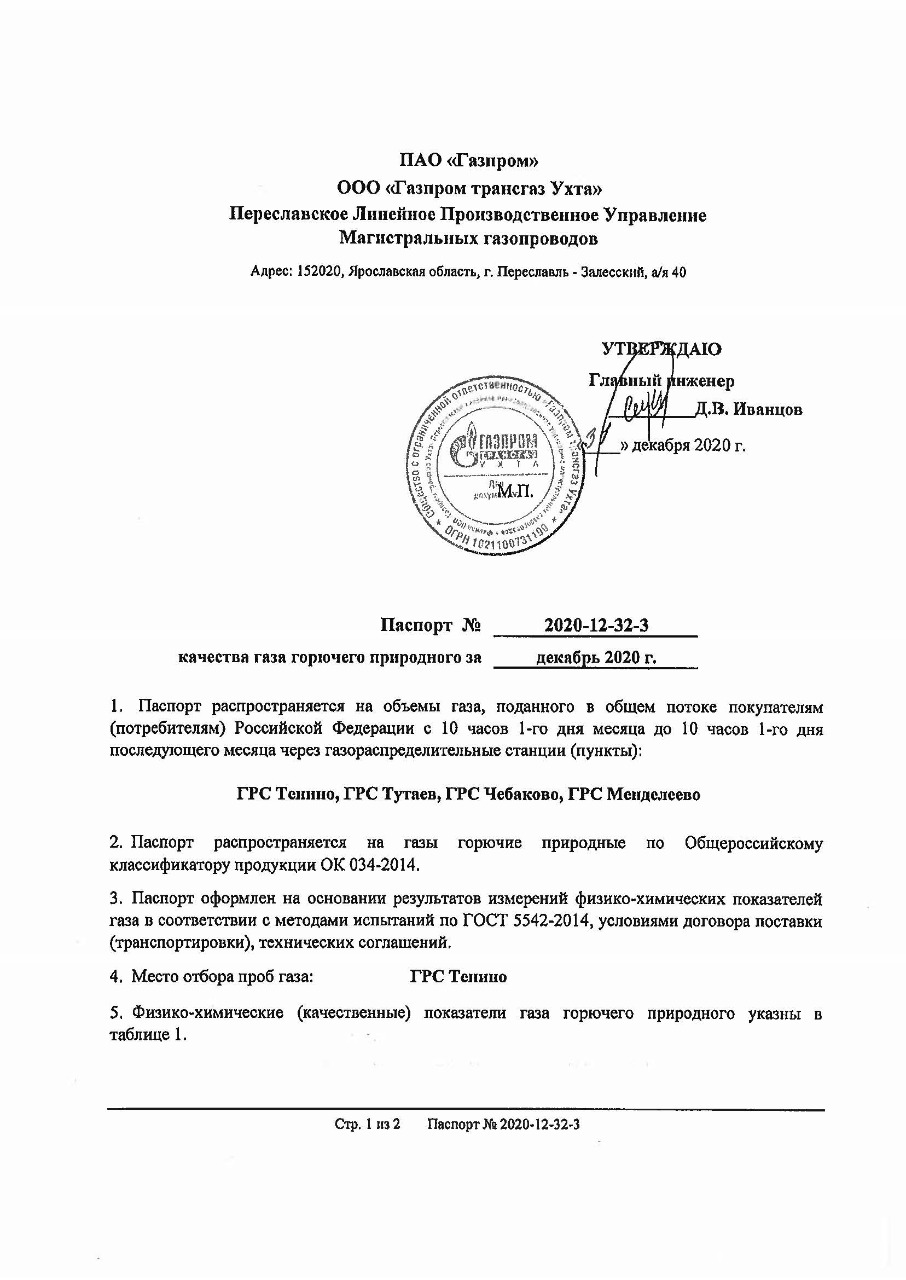 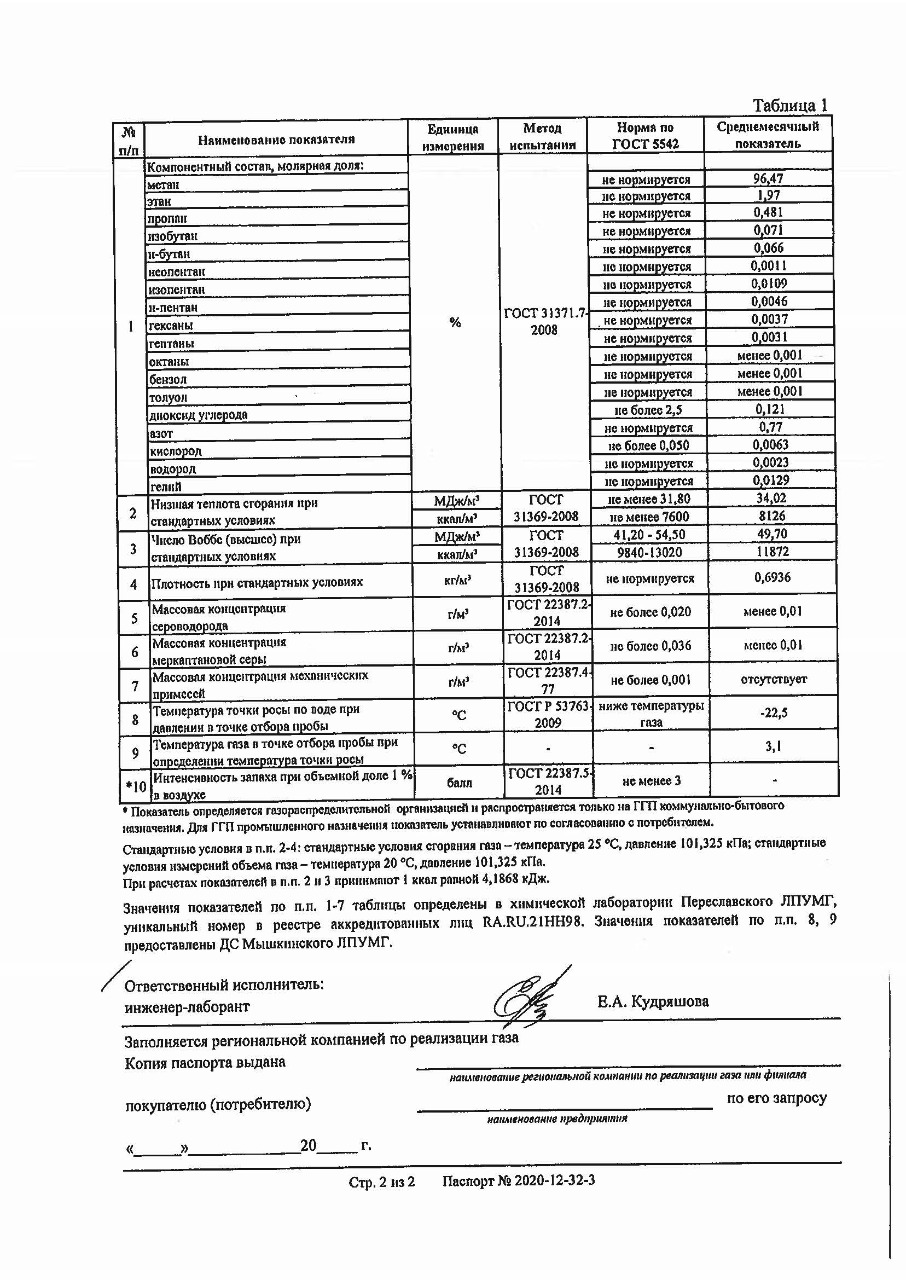 преобладающий в поселении, городском округе вид топлива, определяемый по совокупности всех систем теплоснабжения, находящихся в соответствующем поселении, городском округеОсновным топливом котельных является природный газ, аварийное и резервное топливо не предусмотрено.приоритетное направление развития топливного баланса поселения, городского округаОграничения, касающиеся поставок топлива на источники тепловой энергии в периоды расчетных температур наружного воздуха, отсутствуют.Система поставок топлива работает надежно.Раздел 9. Инвестиции в строительство, реконструкцию, техническое перевооружение и (или) модернизациюпредложения по величине необходимых инвестиций в строительство, реконструкцию, техническое перевооружение и (или) модернизацию источников тепловой энергии на каждом этапеВ 2025 году планируется завершение реконструкции существующей котельной пос. Никульское: автоматизация работы котельной, замена сетевой и подпиточной насосной группы, замена системы ХВО, установка частотных преобразователей на электродвигатели.В 2027 году планируется завершение строительства автоматизированной блочно-модульной котельной на пилетах в пос. Чебаково.Таблица 22 Ориентировочная стоимость реконструкции котельныхВ ходе реконструкции котельных необходимо осуществить установку приборов учета на котельных.Планы по установке ПУ приведены в таблице ниже.Таблица 23 Планы по установке ПУпредложения по величине необходимых инвестиций в строительство, реконструкцию, техническое перевооружение и (или) модернизацию тепловых сетей, насосных станций и тепловых пунктов на каждом этапеИзнос тепловых сетей Чебаковского сельского поселения составляет 95%. К замене подлежат все участки тепловой сети общей протяженностью 3086 км в двухтрубном исчислении.Стоимость замены трубопроводов (в соответствие  НЦС 81-02-13-2021. Сборник 13. Наружные тепловые сети) представлены в таблице ниже.Таблица 24 Перечень сетей, требующих замены в п. НикульскоеТаблица 25 Перечень сетей, требующих замены в п. ЧебаковоТаблица 26 Основные мероприятия по Концессионному соглашениюТаблица  Стоимость и источники финансированияпредложения по величине инвестиций в строительство, реконструкцию, техническое перевооружение и (или) модернизацию в связи с изменениями температурного графика и гидравлического режима работы системы теплоснабжения на каждом этапеСтроительство новых, реконструкция и модернизация и техническое перевооружение существующих источников тепловой энергии в связи с изменением температурного графика не предполагается.предложения по величине необходимых инвестиций для перевода открытой системы теплоснабжения (горячего водоснабжения) в закрытую систему горячего водоснабжения на каждом этапеКотельная п. НикульскоеСхема теплоснабжения – двухтрубная, закрытая. Температурный график отпуска тепловой энергии – 95 – 70 °С. Подпитка системы теплоснабжения предусмотрена от артезианской скважины пос. Никульское.Котельная п. ЧебаковоСхема теплоснабжения – двухтрубная, открытая. Необходимо предусмотреть установку ИТП. Схемой предусматривается проведение технического обследования на предмет возможности установки ИТП. После проведения технического обследования будут определяться предложения по реконструкции сетей.оценка эффективности инвестиций по отдельным предложениямОценка эффективности инвестиций по отдельным предложениям не проводится.величина фактически осуществленных инвестиций в строительство, реконструкцию, техническое перевооружение и (или) модернизацию объектов теплоснабжения за базовый период и базовый период актуализацииИнформация по фактически осуществленным инвестициям в строительство, реконструкцию, техническое перевооружение и (или) модернизацию объектов теплоснабжения отсутствует.Раздел 10. Решение о присвоении статуса единой теплоснабжающей организации (организациям)решение о присвоении статуса единой теплоснабжающей организации (организациям)В настоящее время МУП ТМР «ТутаевТеплоЭнерго» отвечает всем требованиям критериев по определению единой теплоснабжающей организации, а именно:Владение на праве собственности или ином законном основании источниками тепловой энергии с наибольшей совокупной установленной тепловой мощностью в границах зоны деятельности единой теплоснабжающей организации или тепловыми сетями, к которым непосредственно подключены источники тепловой энергии с наибольшей совокупной установленной тепловой мощностью в границах зоны деятельности единой теплоснабжающей организации. Статус единой теплоснабжающей организации присваивается организации, способной в лучшей мере обеспечить надежность теплоснабжения в соответствующей системе теплоснабжения. Способность обеспечить надежность теплоснабжения определяется наличием технических возможностей и квалифицированного персонала по наладке, мониторингу, диспетчеризации, переключениям и оперативному управлению гидравлическими режимами.Рекомендуется установить единой теплоснабжающей организацией МУП ТМР «ТутаевТеплоЭнерго»Согласно требованиям критериев по определению единой теплоснабжающей организации при осуществлении своей деятельности фактически исполняет обязанности единой теплоснабжающей организации, а именно:заключает и надлежаще исполняет договоры теплоснабжения со всеми обратившимися к ней потребителями тепловой энергии в своей зоне деятельности;надлежащим образом исполняет обязательства перед иными теплоснабжающими и теплосетевыми организациями в зоне своей деятельности;осуществляет контроль режимов потребления тепловой энергии в зоне своей деятельности.будет осуществлять мониторинг реализации схемы теплоснабжения и подавать в орган, утвердивший схему теплоснабжения, отчеты о реализации, включая предложения по актуализации схемы теплоснабжения.реестр зон деятельности единой теплоснабжающей организации (организаций)Зонами деятельности единой теплоснабжающей организацией МУП ТМР «ТутаевТеплоЭнерго» в границах Чебаковское сельского поселения являются:Таблица  Зоны деятельности ЕТОоснования, в том числе критерии, в соответствии с которыми теплоснабжающей организации присвоен статус единой теплоснабжающей организацииРешение по установлению единой теплоснабжающей организации осуществляется на основании критериев определения единой теплоснабжающей организации, установленных в правилах организации теплоснабжения, утверждаемых Правительством Российской Федерации.В соответствии с пунктом 28 статьи 2 Федерального закона от 27 июля 2010 г. № 190-ФЗ «О теплоснабжении» единая теплоснабжающая организация в системе теплоснабжения (далее - единая теплоснабжающая организация) - теплоснабжающая организация, которая определяется в схеме теплоснабжения федеральным органом исполнительной власти, уполномоченным Правительством Российской Федерации на реализацию государственной политики в сфере теплоснабжения (далее - федеральный орган исполнительной власти, уполномоченный на реализацию государственной политики в сфере теплоснабжения), или органом местного самоуправления на основании критериев и в порядке, которые установлены правилами организации теплоснабжения, утвержденными Правительством Российской Федерации.В соответствии со статьей 6 Федерального закона от 27 июля 2010 г. № 190-ФЗ «О теплоснабжении» к полномочиям органов местного самоуправления поселений, городских округов по организации теплоснабжения на соответствующих территориях относится утверждение схем теплоснабжения поселений, городских округов с численностью населения менее пятисот тысяч человек, в том числе определение единой теплоснабжающей организации.В соответствии с Правилами организации теплоснабжения в Российской Федерации, утвержденными постановлением Правительства Российской Федерации от 8 августа 2012 г.  №  808, определены следующие критерии и порядок определения единой теплоснабжающей организации:Статус единой теплоснабжающей организации присваивается теплоснабжающей и (или) теплосетевой организации решением федерального органа исполнительной власти (в отношении городов с населением 500 тысяч человек и более) или органа местного самоуправления (далее - уполномоченные органы) при утверждении схемы теплоснабжения поселения, городского округа.В проекте схемы теплоснабжения должны быть определены границы зон деятельности единой теплоснабжающей организации (организаций). Границы зоны (зон) деятельности единой теплоснабжающей организации (организаций) определяются границами системы теплоснабжения.В случае если на территории поселения, городского округа существуют несколько систем теплоснабжения, уполномоченные органы вправе:• определить единую теплоснабжающую организацию (организации) в каждой из систем теплоснабжения, расположенных в границах поселения, городского округа;• определить на несколько систем теплоснабжения единую теплоснабжающую организацию.Для присвоения организации статуса единой теплоснабжающей организации на территории поселения, городского округа лица, владеющие на праве собственности или ином законном основании источниками тепловой энергии и (или) тепловыми сетями, подают в уполномоченный орган заявку на присвоение организации статуса единой теплоснабжающей организации с указанием зоны ее деятельности.Критериями определения единой теплоснабжающей организации являются: • владение на праве собственности или ином законном основании источниками тепловой энергии с наибольшей рабочей тепловой мощностью и (или)  тепловыми сетями с наибольшей емкостью в границах зоны деятельности единой теплоснабжающей организации;• размер собственного капитала;• способность в лучшей мере обеспечить надежность теплоснабжения в соответствующей системе теплоснабжения. Для определения указанных критериев уполномоченный орган при разработке схемы теплоснабжения вправе запрашивать у теплоснабжающих и теплосетевых организаций соответствующие сведения.Способность в лучшей мере обеспечить надежность теплоснабжения в соответствующей системе теплоснабжения определяется наличием у организации технических возможностей и квалифицированного персонала по наладке, мониторингу, диспетчеризации, переключениям и оперативному управлению гидравлическими и температурными режимами системы теплоснабжения и обосновывается в схеме теплоснабжения.Единая теплоснабжающая организация при осуществлении своей деятельности обязана:• заключать и исполнять договоры теплоснабжения с любыми обратившимися к ней потребителями тепловой энергии, теплопотребляющие установки которых находятся в данной системе теплоснабжения при условии соблюдения указанными потребителями выданных им в соответствии с законодательством о градостроительной деятельности технических условий подключения к тепловым сетям; • заключать и исполнять договоры поставки тепловой энергии (мощности) и (или) теплоносителя в отношении объема тепловой нагрузки, распределенной в соответствии со схемой теплоснабжения;• заключать и исполнять договоры оказания услуг по передаче тепловой энергии, теплоносителя в объеме, необходимом для обеспечения теплоснабжения потребителей тепловой энергии с учетом потерь тепловой энергии, теплоносителя при их передаче.информация о поданных теплоснабжающими организациями заявках на присвоение статуса единой теплоснабжающей организацииИнформация отсутствует.реестр систем теплоснабжения, содержащий перечень теплоснабжающих организаций, действующих в каждой системе теплоснабжения, расположенных в границах поселения, городского округа, города федерального значенияЗонами деятельности единой теплоснабжающей организацией МУП ТМР «ТутаевТеплоЭнерго» в границах Чебаковскогосельского поселения являются:Раздел 11. Решения о распределении тепловой нагрузки между источниками тепловой энергииЗоны с дефицитом располагаемой мощности источников тепловой мощности отсутствуют. Строительство и реконструкция тепловых сетей, обеспечивающих перераспределение тепловой нагрузки из зон с дефицитом располагаемой тепловой мощности источников тепловой энергии в зоны с резервом располагаемой тепловой мощности источников тепловой энергии не предусматривается.Раздел 12. Решения по бесхозяйным тепловым сетямБесхозяйные тепловые сети отсутствуют.Раздел 13. Синхронизация схемы теплоснабжения со схемой газоснабжения и газификации субъекта Российской Федерации и (или) поселения, схемой и программой развития электроэнергетики, а также со схемой водоснабжения и водоотведения поселения, городского округа, города федерального значенияописание решений (на основе утвержденной региональной (межрегиональной) программы газификации жилищно-коммунального хозяйства, промышленных и иных организаций) о развитии соответствующей системы газоснабжения в части обеспечения топливом источников тепловой энергииОсновным топливом котельных является природный газ, аварийное и резервное топливо не предусмотрено. Предложений о развитии системы газоснабжения нет.описание проблем организации газоснабжения источников тепловой энергииПроблемы в газоснабжении источников теплоснабжения отсутствуют.предложения по корректировке утвержденной (разработке) региональной (межрегиональной) программы газификации жилищно-коммунального хозяйства, промышленных и иных организаций для обеспечения согласованности такой программы с указанными в схеме теплоснабжения решениями о развитии источников тепловой энергии и систем теплоснабженияПредложения отсутствуют.описание решений (вырабатываемых с учетом положений утвержденной схемы и программы развития Единой энергетической системы России) о строительстве, реконструкции, техническом перевооружении и (или) модернизации, выводе из эксплуатации источников тепловой энергии и генерирующих объектов, включая входящее в их состав оборудование, функционирующих в режиме комбинированной выработки электрической и тепловой энергии, в части перспективных балансов тепловой мощности в схемах теплоснабженияСтроительство генерирующих объектов, функционирующих в режиме комбинированной выработки электрической и тепловой энергии, не планируется.предложения по строительству генерирующих объектов, функционирующих в режиме комбинированной выработки электрической и тепловой энергии, указанных в схеме теплоснабжения, для их учета при разработке схемы и программы перспективного развития электроэнергетики субъекта Российской Федерации, схемы и программы развития Единой энергетической системы России, содержащие в том числе описание участия указанных объектов в перспективных балансах тепловой мощности и энергииСтроительство генерирующих объектов, функционирующих в режиме комбинированной выработки электрической и тепловой энергии, не планируется.описание решений (вырабатываемых с учетом положений утвержденной схемы водоснабжения поселения, городского округа, города федерального значения, утвержденной единой схемы водоснабжения и водоотведения Республики Крым) о развитии соответствующей системы водоснабжения в части, относящейся к системам теплоснабженияПредложений о развитии системы водоснабжения нет.предложения по корректировке утвержденной (разработке) схемы водоснабжения поселения, городского округа, города федерального значения, единой схемы водоснабжения и водоотведения Республики Крым для обеспечения согласованности такой схемы и указанных в схеме теплоснабжения решений о развитии источников тепловой энергии и систем теплоснабженияПредложения отсутствуют.Раздел 14. Индикаторы развития систем теплоснабжения поселения, городского округа, города федерального значенияТаблица  Перспективная тепловая нагрузка котельных (1 вариант)Таблица  Перспективная тепловая нагрузка котельных (2 вариант)Раздел 15. Ценовые (тарифные) последствияТарифы на тепловую энергию, поставляемую МУП ТМР «ТутаевТеплоЭнерго» потребителям Чебаковского сельского поселения представлены в таблице ниже.Таблица  Тарифы на тепловую энергию, ГВС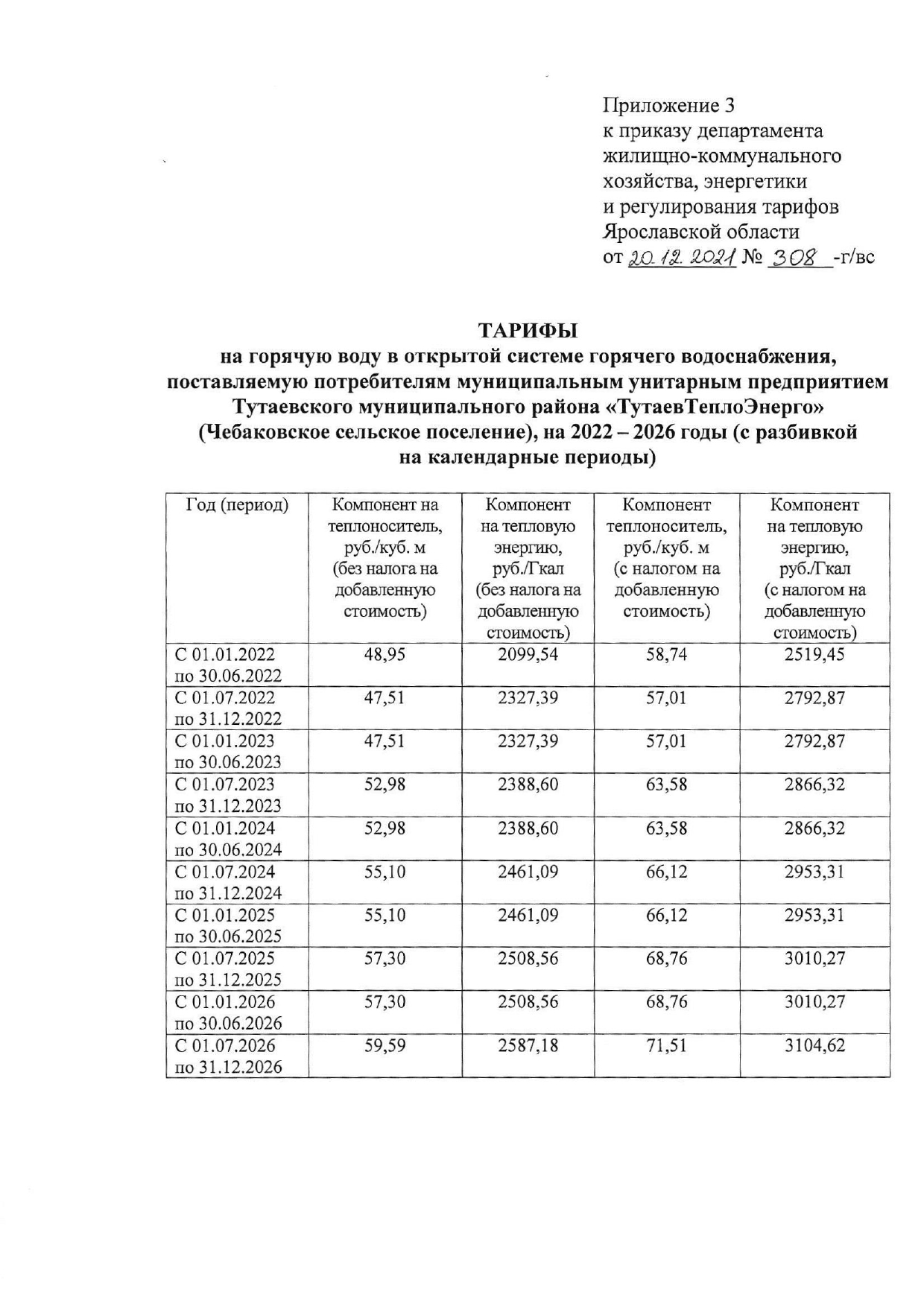 Согласно Прогнозу долгосрочного социально – экономического развития Российской Федерации на период до 2030 года, разработанного Минэкономразвития России рост тарифов на товары (услуги) инфраструктурных компаний для населения и тарифов на услуги организаций ЖКХ в 2016-2030 гг. может происходить по трем вариантам:Таблица  Прогноз тарифов в %Прогноз тарифов на тепловую энергию, поставляемую МУП ТМР «ТутаевТеплоЭнерго» представлен в таблице ниже.Таблица  Прогноз тарифов на тепловую энергиюМуниципальное казенное  учреждение «Центр управления жилищно-коммунальным комплексом Тутаевского муниципального района»Соков Артём ЕвгеньевичИП Калинин Денис АлександровичКалинин Денис Александрович №
п/пНаименование населенного пунктаНаличие централизованной системы теплоснабжения1п. Никульское+2п. Чебаково+№п/пНаименование населенного пунктаОбщая численность населения, чел.Численность населения, подключенная к централизованной системе1п. Никульское6425402п. Чебаково320180Населенный пункт, очередьПлощадь участка, гаКоличество коттеджейОбщая площадь (всех домов)НаселениеРасчетный срокРасчетный срокРасчетный срокРасчетный срокРасчетный срокпос. Чебаково51,315015600450пос. Никульское23,9718520213Итого115,6532636719978ПоказательЕд. изм.2020 год ФАКТ2020 год ФАКТПоказательЕд. изм.котельная пос. Никульскоекотельная пос. ЧебаковоПроизводство тепловой энергииГкал/год3915,862158,43Отпуск тепловой энергии в сетьГкал/год3905,192105,99Расход тепловой энергии на хоз. нуждыГкал/год10,6752,44Потери тепловой энергии в сетяхГкал/год902,25901,95Потери тепловой энергии в сетях%23,0441,79Полезный отпускГкал/год3002,941204,045ПоказательЕд. изм.2021 год ФАКТ2021 год ФАКТПоказательЕд. изм.котельная пос. Никульскоекотельная пос. ЧебаковоПроизводство тепловой энергииГкал/год4006,7022272,956Отпуск тепловой энергии в сетьГкал/год3995,6722218,746Расход тепловой энергии на хоз. нуждыГкал/год11,0354,21Потери тепловой энергии в сетяхГкал/год932,27931,95Потери тепловой энергии в сетях%23,2741,00Полезный отпускГкал/год3063,4021286,796Наименование показателяНикульскоеЧебаковоРасполагаемая мощность источника тепловой энергии  Гкал/ч4,001,5Затраты тепловой мощности на собственные и хозяйственные нужды источника тепловой энергии, Гкал/час0,00090,0011Потери мощности в тепловой сети, Гкал/ч0,17160,114Присоединенная тепловая нагрузка, в т.ч. Гкал/ч0,580,2411Отопление0,580,24Вентиляция - -ГВС00,0011Наименование показателя202220232024202520262027202820292030203120322033203420352036-2037Котельная п. НикульскоеКотельная п. НикульскоеКотельная п. НикульскоеКотельная п. НикульскоеКотельная п. НикульскоеКотельная п. НикульскоеКотельная п. НикульскоеКотельная п. НикульскоеКотельная п. НикульскоеКотельная п. НикульскоеКотельная п. НикульскоеКотельная п. НикульскоеКотельная п. НикульскоеКотельная п. НикульскоеКотельная п. НикульскоеКотельная п. НикульскоеРасполагаемая мощность источника тепловой энергии Гкал/ч444444444444444Затраты тепловой мощности на собственные и хозяйственные нужды источника тепловой энергии, Гкал/час0,00090,00090,00090,00090,00090,00090,00060,00060,00060,00060,00060,00060,00060,00060,0006Потери мощности в тепловой сети, Гкал/час0,17160,17160,17160,17160,17160,17160,17160,17160,17160,17160,17160,17160,17160,17160,1716Присоединенная тепловая нагрузка, в т.ч. Гкал/ч0,72540,72540,72540,72540,82540,82540,82540,82540,82540,82540,82540,82540,82540,82540,8254Отопление0,72540,72540,72540,72540,82540,82540,82540,82540,82540,82540,82540,82540,82540,82540,8254Вентиляция000000000000000ГВС000000000000000Резерв (+)/ дефицит (-) тепловой мощности, Гкал/ч3,13,13,13,133333333333Доля резерва, %77,5577,5577,5577,5575,0575,0575,0675,0675,0675,0675,0675,0675,0675,0675,06Котельная п. ЧебаковоКотельная п. ЧебаковоКотельная п. ЧебаковоКотельная п. ЧебаковоКотельная п. ЧебаковоКотельная п. ЧебаковоКотельная п. ЧебаковоКотельная п. ЧебаковоКотельная п. ЧебаковоКотельная п. ЧебаковоКотельная п. ЧебаковоКотельная п. ЧебаковоКотельная п. ЧебаковоКотельная п. ЧебаковоКотельная п. ЧебаковоКотельная п. ЧебаковоРасполагаемая мощность источника тепловой энергии Гкал/ч1,51,51,51,51,51,51,51,51,51,51,51,51,51,51,5Затраты тепловой мощности на собственные и хозяйственные нужды источника тепловой энергии, Гкал/час0,00110,00110,00110,00110,00110,00110,00110,00110,00110,00110,00110,00110,00110,00110,0011Потери мощности в тепловой сети, Гкал/час0,1140,1140,1140,1140,1140,1140,1140,1140,1140,1140,1140,1140,1140,1140,114Присоединенная тепловая нагрузка, в т.ч. Гкал/ч0,28230,28230,28230,28230,38330,38430,38530,38630,38730,38830,38930,39030,39130,39230,3933Отопление0,28120,28120,28120,28120,38120,38120,38120,38120,38120,38120,38120,38120,38120,38120,3812Вентиляция000000000000000ГВС0,00110,00110,00110,00110,00210,00310,00410,00510,00610,00710,00810,00910,01010,01110,0121Резерв (+)/ дефицит (-) тепловой мощности, Гкал/ч1,10261,10261,10261,10261,00161,00060,99960,99860,99760,99660,99560,99460,99360,99260,9916Доля резерва, %73,5173,5173,5173,5166,7766,7166,6466,5766,5166,4466,3766,3166,2466,1766,11Наименование показателя202220232024202520262027202820292030203120322033203420352036-2037Котельная п. НикульскоеКотельная п. НикульскоеКотельная п. НикульскоеКотельная п. НикульскоеКотельная п. НикульскоеКотельная п. НикульскоеКотельная п. НикульскоеКотельная п. НикульскоеКотельная п. НикульскоеКотельная п. НикульскоеКотельная п. НикульскоеКотельная п. НикульскоеКотельная п. НикульскоеКотельная п. НикульскоеКотельная п. НикульскоеКотельная п. НикульскоеРасполагаемая мощность источника тепловой энергии Гкал/ч444444444444444Затраты тепловой мощности на собственные и хозяйственные нужды источника тепловой энергии, Гкал/час0,00090,00090,00090,00090,00090,00090,00090,00090,00090,00090,00090,00090,00090,00090,0009Потери мощности в тепловой сети, Гкал/час0,17160,17160,17160,17160,17160,17160,17160,17160,17160,17160,17160,17160,17160,17160,1716Присоединенная тепловая нагрузка, в т.ч. Гкал/ч0,72540,72540,72540,72540,72540,72540,72540,72540,72540,72540,72540,72540,72540,72540,7254Отопление0,72540,72540,72540,72540,72540,72540,72540,72540,72540,72540,72540,72540,72540,72540,7254Вентиляция000000000000000ГВС000000000000000Резерв (+)/ дефицит (-) тепловой мощности, Гкал/ч3,13,13,13,13,13,13,13,13,13,13,13,13,13,13,1Доля резерва, %77,677,677,677,677,677,677,677,677,677,677,677,677,677,677,6Котельная п. ЧебаковоКотельная п. ЧебаковоКотельная п. ЧебаковоКотельная п. ЧебаковоКотельная п. ЧебаковоКотельная п. ЧебаковоКотельная п. ЧебаковоКотельная п. ЧебаковоКотельная п. ЧебаковоКотельная п. ЧебаковоКотельная п. ЧебаковоКотельная п. ЧебаковоКотельная п. ЧебаковоКотельная п. ЧебаковоКотельная п. ЧебаковоКотельная п. ЧебаковоРасполагаемая мощность источника тепловой энергии Гкал/ч1,51,51,51,51,51,51,51,51,51,51,51,51,51,51,5Затраты тепловой мощности на собственные и хозяйственные нужды источника тепловой энергии, Гкал/час0,00110,00110,00110,00110,00110,00110,00110,00110,00110,00110,00110,00110,00110,00110,0011Потери мощности в тепловой сети, Гкал/час0,1140,1140,1140,1140,1140,1140,1140,1140,1140,1140,1140,1140,1140,1140,114Присоединенная тепловая нагрузка, в т.ч. Гкал/ч0,28230,28230,28230,28230,28230,28230,28230,28230,28230,28230,28230,28230,28230,28230,2823Отопление0,28120,28120,28120,28120,28120,28120,28120,28120,28120,28120,28120,28120,28120,28120,2812Вентиляция000000000000000ГВС0,00110,00110,00110,00110,00110,00110,00110,00110,00110,00110,00110,00110,00110,00110,0011Резерв (+)/ дефицит (-) тепловой мощности, Гкал/ч1,10261,10261,10261,10261,10261,10261,10261,10261,10261,10261,10261,10261,10261,10261,1026Доля резерва, %73,5173,5173,5173,5173,5173,5173,5173,5173,5173,5173,5173,5173,5173,5173,51Наименование показателя2022202320242025202620272028-20322033-2037Котельная п. Чебаково0,0003960,0003960,0003960,0003960,0003960,0003960,0003960,000396Котельная п. Никульское0,0002810,0002810,0002810,0002810,0002810,0002810,0002810,000281ПоказательЕд. изм.2020 год ФАКТ2020 год ФАКТПоказательЕд. изм.котельная пос. Никульскоекотельная пос. ЧебаковоПроизводство тепловой энергииГкал/год3915,862158,43Отпуск тепловой энергии в сетьГкал/год3905,192105,99Расход тепловой энергии на хоз. нуждыГкал/год10,6752,44Потери тепловой энергии в сетяхГкал/год902,25901,95Потери тепловой энергии в сетях%23,0441,79Полезный отпускГкал/год3002,941204,045ПоказательЕд. изм.2021 год ФАКТ2021 год ФАКТПоказательЕд. изм.котельная пос. Никульскоекотельная пос. ЧебаковоПроизводство тепловой энергииГкал/год4006,7022272,956Отпуск тепловой энергии в сетьГкал/год3995,6722218,746Расход тепловой энергии на хоз. нуждыГкал/год11,0354,21Потери тепловой энергии в сетяхГкал/год932,27931,95Потери тепловой энергии в сетях%23,2741,00Полезный отпускГкал/год3063,4021286,796Наименование показателяНикульскоеЧебаковоРасполагаемая мощность источника тепловой энергии  Гкал/ч4,01,50Затраты тепловой мощности на собственные и хозяйственные нужды источника тепловой энергии, Гкал/час0,00090,0011Потери мощности в тепловой сети, Гкал/ч0,17160,1140Присоединенная тепловая нагрузка, в т.ч. Гкал/ч0,580,24Отопление0,580,24Вентиляция - -ГВС00,0011Наименование показателя202220232024202520262027202820292030203120322033203420352036-2037Котельная п. НикульскоеКотельная п. НикульскоеКотельная п. НикульскоеКотельная п. НикульскоеКотельная п. НикульскоеКотельная п. НикульскоеКотельная п. НикульскоеКотельная п. НикульскоеКотельная п. НикульскоеКотельная п. НикульскоеКотельная п. НикульскоеКотельная п. НикульскоеКотельная п. НикульскоеКотельная п. НикульскоеКотельная п. НикульскоеКотельная п. НикульскоеРасполагаемая мощность источника тепловой энергии Гкал/ч444444444444444Затраты тепловой мощности на собственные и хозяйственные нужды источника тепловой энергии, Гкал/час0,00090,00090,00090,00090,00090,00090,00060,00060,00060,00060,00060,00060,00060,00060,0006Потери мощности в тепловой сети, Гкал/час0,17160,17160,17160,17160,17160,17160,17160,17160,17160,17160,17160,17160,17160,17160,1716Присоединенная тепловая нагрузка, в т.ч. Гкал/ч0,72540,72540,72540,72540,82540,82540,82540,82540,82540,82540,82540,82540,82540,82540,8254Отопление0,72540,72540,72540,72540,82540,82540,82540,82540,82540,82540,82540,82540,82540,82540,8254Вентиляция000000000000000ГВС000000000000000Котельная п. ЧебаковоКотельная п. ЧебаковоКотельная п. ЧебаковоКотельная п. ЧебаковоКотельная п. ЧебаковоКотельная п. ЧебаковоКотельная п. ЧебаковоКотельная п. ЧебаковоКотельная п. ЧебаковоКотельная п. ЧебаковоКотельная п. ЧебаковоКотельная п. ЧебаковоКотельная п. ЧебаковоКотельная п. ЧебаковоКотельная п. ЧебаковоКотельная п. ЧебаковоРасполагаемая мощность источника тепловой энергии Гкал/ч1,51,51,51,51,51,51,51,51,51,51,51,51,51,51,5Затраты тепловой мощности на собственные и хозяйственные нужды источника тепловой энергии, Гкал/час0,00110,00110,00110,00110,00110,00110,00110,00110,00110,00110,00110,00110,00110,00110,0011Потери мощности в тепловой сети, Гкал/час0,1140,1140,1140,1140,1140,1140,1140,1140,1140,1140,1140,1140,1140,1140,114Присоединенная тепловая нагрузка, в т.ч. Гкал/ч0,28230,28230,28230,28230,38330,38430,38530,38630,38730,38830,38930,39030,39130,39230,3933Отопление0,28120,28120,28120,28120,38120,38120,38120,38120,38120,38120,38120,38120,38120,38120,3812Вентиляция000000000000000ГВС0,00110,00110,00110,00110,00210,00310,00410,00510,00610,00710,00810,00910,01010,01110,0121Наименование показателя202220232024202520262027202820292030203120322033203420352036-2037Котельная п. НикульскоеКотельная п. НикульскоеКотельная п. НикульскоеКотельная п. НикульскоеКотельная п. НикульскоеКотельная п. НикульскоеКотельная п. НикульскоеКотельная п. НикульскоеКотельная п. НикульскоеКотельная п. НикульскоеКотельная п. НикульскоеКотельная п. НикульскоеКотельная п. НикульскоеКотельная п. НикульскоеКотельная п. НикульскоеКотельная п. НикульскоеРасполагаемая мощность источника тепловой энергии Гкал/ч444444444444444Затраты тепловой мощности на собственные и хозяйственные нужды источника тепловой энергии, Гкал/час0,00090,00090,00090,00090,00090,00090,00090,00090,00090,00090,00090,00090,00090,00090,0009Потери мощности в тепловой сети, Гкал/час0,17160,17160,17160,17160,17160,17160,17160,17160,17160,17160,17160,17160,17160,17160,1716Присоединенная тепловая нагрузка, в т.ч. Гкал/ч0,72540,72540,72540,72540,72540,72540,72540,72540,72540,72540,72540,72540,72540,72540,7254Отопление0,72540,72540,72540,72540,72540,72540,72540,72540,72540,72540,72540,72540,72540,72540,7254Вентиляция000000000000000ГВС000000000000000Котельная п. ЧебаковоКотельная п. ЧебаковоКотельная п. ЧебаковоКотельная п. ЧебаковоКотельная п. ЧебаковоКотельная п. ЧебаковоКотельная п. ЧебаковоКотельная п. ЧебаковоКотельная п. ЧебаковоКотельная п. ЧебаковоКотельная п. ЧебаковоКотельная п. ЧебаковоКотельная п. ЧебаковоКотельная п. ЧебаковоКотельная п. ЧебаковоКотельная п. ЧебаковоРасполагаемая мощность источника тепловой энергии Гкал/ч1,51,51,51,51,51,51,51,51,51,51,51,51,51,51,5Затраты тепловой мощности на собственные и хозяйственные нужды источника тепловой энергии, Гкал/час0,00110,00110,00110,00110,00110,00110,00110,00110,00110,00110,00110,00110,00110,00110,0011Потери мощности в тепловой сети, Гкал/час0,1140,1140,1140,1140,1140,1140,1140,1140,1140,1140,1140,1140,1140,1140,114Присоединенная тепловая нагрузка, в т.ч. Гкал/ч0,28230,28230,28230,28230,28230,28230,28230,28230,28230,28230,28230,28230,28230,28230,2823Отопление0,28120,28120,28120,28120,28120,28120,28120,28120,28120,28120,28120,28120,28120,28120,2812Вентиляция000000000000000ГВС0,00110,00110,00110,00110,00110,00110,00110,00110,00110,00110,00110,00110,00110,00110,0011№ п/пНаименование показателяЕд.изм.РасчетРасчет№ п/пНаименование показателяЕд.изм.Котельная п. НикульскоеКотельная п. Чебаково1Площадь зоны действия источникакм21,60,92Количество абонентов в зоне действия источникаЕд.18123Суммарная присоединенная нагрузка всех потребителейГкал/ч1,190,3644Расстояние от источника тепла до наиболее удаленного потребителякм0,8470,5455Расчетная температура в подающем трубопроводеC95956Расчетная температура в обратном трубопроводеC70707Среднее число абонентов на единицу площади зоны действия источника теплоснабжения1/км211,2513,338Теплоплотность районаГкал/ч*км20,7440,4049Материальная характеристикам21098120010Удельная стоимость материальной характеристики сетейм2/Гкал/ч;980110311Поправочный коэффициент (1,3 для ТЭЦ и 1 для котельных)-1112Эффективный радиускм6,82,9№ п/пГодОбъем тепловых сетей, м3Необходимая производительность ВПУ (согласно СНиП 41-02-2003), т/ч№ п/пГодОбъем тепловых сетей, м3Необходимая производительность ВПУ (согласно СНиП 41-02-2003), т/чКотельная п. НикульскоеКотельная п. НикульскоеКотельная п. НикульскоеКотельная п. Никульское120201000,74220211000,74320221000,74420231000,7452024-20321000,74Котельная п. ЧебаковоКотельная п. ЧебаковоКотельная п. ЧебаковоКотельная п. Чебаково12020500,3722021500,3732022500,3742023500,3752024-2032500,37НаименованиеучасткатеплосетиДиаметртрубыСреднийпроцентизносаПодземноеисполнениеНадземноеисполнениеСети, требующиезаменыСтоимость замены, тыс. руб.Котельная - тепловая камера у дороги Тутаев32572-27021011530,9Тепловая камера у дороги Тутаев - Шопша -22972150-1305418,3ул. Центральная, 14 - ул. Центральная, 12159100210-2105865,5ул. Центральная (магистраль) - ул. Центральная, 9577075-751526,3ул. Центральная (магистраль) - д/с "Малыш"896040-601221,0ул. Центральная (магистраль) - ул. Центральная, 15-1657100150-1503052,5ул. Центральная (магистраль) - ул. Центральная, 6-75710075-751526,3ул. Центральная (магистраль) - ул. Центральная, 4-55710075-751526,3ул. Центральная (магистраль) - ул. Центральная, 1-28910060-601221,0Транзит через ж/д №1 по ул. Центральная76100-1212285,1Всего:8352821 05733 173,3НаименованиеучасткатеплосетиДиаметртрубыСреднийпроцентизносаНадземноеисполнениеСети, требующиезаменыСтоимость замены, тыс. руб.Котельная - ул. Школьная, 101591002802809747,9Магистраль - ул. Школьная, 10761003535831,7ул. Школьная, 10 - зданиешколы1081001401403534,4Здание школы - поворот на д/с "Звездочка"761001151152732,8Поворот на д/с "Звездочка" - здание д/с5710075751782,2ул. Школьная, 10 - ул. Школьная, 61081001701704291,8Котельная - ул. Пролетарская, 115910031531510966,4Столовая - ул. Строителей, 2-в10810055551388,5Столовая - ул. Строителей, 2-д571002020475,3ул. Строителей, 2-в - библиотека761003535831,7здание ДК - котельная (по ул. Депутатской)761002252255346,7ул. Депутатская (вводы в дома)401004040950,5Ввод в дом ул. Пролетарская, 1571003030712,9Ввод в дом ул. Строителей, 1571004040950,5Вводы в дома по ул. Строителей321002424570,3ул. Строителей, 7 - ул. Строителей, 15571001301303089,2ул. Строителей, 5 - огород-  ул.5710070701663,4ул. Строителей, 9 - огород-  ул.4010070701663,4ул. Строителей, 9 - огород-  ул.321004040950,5ВСЕГО 1 9091 90952 480,1Потребление топлива тыс.м3/тоннПотребление топлива тыс.м3/тоннПотребление топлива тыс.м3/тоннПотребление топлива тыс.м3/тоннПотребление топлива тыс.м3/тоннПотребление топлива тыс.м3/тоннПотребление топлива тыс.м3/тоннПотребление топлива тыс.м3/тоннПотребление топлива тыс.м3/тоннКотельная п. НикульскоеКотельная п. НикульскоеКотельная п. НикульскоеКотельная п. НикульскоеКотельная п. НикульскоеКотельная п. НикульскоеКотельная п. НикульскоеКотельная п. НикульскоеКотельная п. НикульскоеВид топлива20222023202420252026202720282029-2037Природный газ (основное топливо), тыс.629,38632,23635,09637,94640,79643,64723,47723,47резервное топливо--------Всего:629,38632,23635,09637,94640,79643,64723,47723,47Котельная п. ЧебаковоКотельная п. ЧебаковоКотельная п. ЧебаковоКотельная п. ЧебаковоКотельная п. ЧебаковоКотельная п. ЧебаковоКотельная п. ЧебаковоКотельная п. ЧебаковоКотельная п. ЧебаковоМазут (основное топливо), тыс.348,67353,39358,12362,85367,58372,31372,31372,31резервное топливо--------Всего:348,67353,39358,12362,85367,58372,31372,31372,31Потребление топлива тыс.м3/тоннПотребление топлива тыс.м3/тоннПотребление топлива тыс.м3/тоннПотребление топлива тыс.м3/тоннПотребление топлива тыс.м3/тоннПотребление топлива тыс.м3/тоннПотребление топлива тыс.м3/тоннПотребление топлива тыс.м3/тоннПотребление топлива тыс.м3/тоннКотельная п. НикульскоеКотельная п. НикульскоеКотельная п. НикульскоеКотельная п. НикульскоеКотельная п. НикульскоеКотельная п. НикульскоеКотельная п. НикульскоеКотельная п. НикульскоеКотельная п. НикульскоеВид топлива20222023202420252026202720282029-2037Природный газ (основное топливо), тыс.593,745593,745593,745593,745593,745593,745593,745593,745резервное топливо--------Всего:593,745593,745593,745593,745593,745593,745593,745593,745Котельная п. ЧебаковоКотельная п. ЧебаковоКотельная п. ЧебаковоКотельная п. ЧебаковоКотельная п. ЧебаковоКотельная п. ЧебаковоКотельная п. ЧебаковоКотельная п. ЧебаковоКотельная п. ЧебаковоМазут (основное топливо), тыс.334,615334,615334,615334,615334,615334,615334,615334,615резервное топливо--------Всего:334,615334,615334,615334,615334,615334,615334,615334,615Наименование источника тепловой энергииВид топлива/назначениеПотребление топлива, тыс.м3/ тонн, 2017 годПотребление топлива,тыс. м3 или тонн 2018-2019 годыПотребление топлива,тыс. м3 или тонн 2020 годКотельная п. НикульскоеОсновное топливо -газ природный593,745631,253567,55Котельная п. НикульскоеРезервное отсутствует --Котельная п. ЧебаковоОсновное топливо –мазут топочный334,615366,35486,19Котельная п. ЧебаковоРезервноеотсутствует --№ п/пНаименованиеГодОриентировочная стоимость, тыс. руб.1Реконструкция котельной в пос. Никульское202515174,42Строительство БМК в пос. Чебаково202714081,3Наименование источникаНаличие ПУ наисточнике (+/-)Предлагаемый срок установкиКотельная в пос. Никульское-2025Котельная в пос. Чебаково-2027НаименованиеучасткатеплосетиДиаметртрубыСреднийпроцентизносаПодземноеисполнениеНадземноеисполнениеСети, требующиезаменыСтоимость замены, тыс. руб.Котельная - тепловая камера у дороги Тутаев32572-27021011530,9Тепловая камера у дороги Тутаев - Шопша -22972150-1305418,3ул. Центральная, 14 - ул. Центральная, 12159100210-2105865,5ул. Центральная (магистраль) - ул. Центральная, 9577075-751526,3ул. Центральная (магистраль) - д/с "Малыш"896040-601221,0ул. Центральная (магистраль) - ул. Центральная, 15-1657100150-1503052,5ул. Центральная (магистраль) - ул. Центральная, 6-75710075-751526,3ул. Центральная (магистраль) - ул. Центральная, 4-55710075-751526,3ул. Центральная (магистраль) - ул. Центральная, 1-28910060-601221,0Транзит через ж/д №1 по ул. Центральная76100-1212285,1Всего:8352821 05733 173,3НаименованиеучасткатеплосетиДиаметртрубыСреднийпроцентизносаНадземноеисполнениеСети, требующиезаменыСтоимость замены, тыс. руб.Котельная - ул. Школьная, 101591002802809747,9Магистраль - ул. Школьная, 10761003535831,7ул. Школьная, 10 - зданиешколы1081001401403534,4Здание школы - поворот на д/с "Звездочка"761001151152732,8Поворот на д/с "Звездочка" - здание д/с5710075751782,2ул. Школьная, 10 - ул. Школьная, 61081001701704291,8Котельная - ул. Пролетарская, 115910031531510966,4Столовая - ул. Строителей, 2-в10810055551388,5Столовая - ул. Строителей, 2-д571002020475,3ул. Строителей, 2-в - библиотека761003535831,7здание ДК - котельная (по ул. Депутатской)761002252255346,7ул. Депутатская (вводы в дома)401004040950,5Ввод в дом ул. Пролетарская, 1571003030712,9Ввод в дом ул. Строителей, 1571004040950,5Вводы в дома по ул. Строителей321002424570,3ул. Строителей, 7 - ул. Строителей, 15571001301303089,2ул. Строителей, 5 - огород-  ул.5710070701663,4ул. Строителей, 9 - огород-  ул.4010070701663,4ул. Строителей, 9 - огород-  ул.321004040950,5ВСЕГО 1 9091 90952 480,1№ п/пНаименование объектаОписание мероприятияПредельные расходы на техническое перевооружение и реконструкцию (млн.руб., без НДС)Сроки ввода объекта в эксплуатацию1Котельная пос.
НикульскоеРеконструкция существующей котельной. Автоматизация работы котельной. Замена сетевой и подпиточной насосной группы, замена системы ХВО, установка частотных преобразователей на электродвигатели.15,1720252Котельная
пос.ЧебаковоСтроительство автоматизированной блочно-модульной котельной на природном газе  (газ в населенном пункте будет только в 2026-2027 году)8,9820263Котельная
пос.ЧебаковоСтроительство системы газоснабжения котельной пос. Чебаково5,112026НаименованиеВсего2022202320242025202620272028-20322033-2036Замена участков тепловых сетей856548565,48565,48565,48565,48565,48565,417130,817130,8Реконструкция котельной в пос. Никульское15174,1415174,14Строительство автоматизированной блочно-модульной котельной на природном газе8976,188976,18Строительство системы газоснабжения котельной пос. Чебаково5105,125105,12Установка приборов учета на источниках ТЭ4500450Проведение технического обследования на предмет возможности установки ИТП10001000ИТОГО116359,49565,48565,49015,423739,5422646,78565,417130,817130,8НаименованиеВсего20212022Проведение технического обследования на предмет возможности установки ИТП10000 1000№п/пНаименование ЗОНЫОбщая численность населения, чел.Численность населения, подключенная к централизованной системе1пос. Никульское6555342пос. Чебаково500268№п/пНаименование ЗОНЫОбщая численность населения, чел.Численность населения, подключенная к централизованной системе1пос. Никульское6555342пос. Чебаково500268Наименование показателя202220232024202520262027202820292030203120322033203420352036-2037Котельная п. НикульскоеКотельная п. НикульскоеКотельная п. НикульскоеКотельная п. НикульскоеКотельная п. НикульскоеКотельная п. НикульскоеКотельная п. НикульскоеКотельная п. НикульскоеКотельная п. НикульскоеКотельная п. НикульскоеКотельная п. НикульскоеКотельная п. НикульскоеКотельная п. НикульскоеКотельная п. НикульскоеКотельная п. НикульскоеКотельная п. НикульскоеРасполагаемая мощность источника тепловой энергии Гкал/ч444444444444444Затраты тепловой мощности на собственные и хозяйственные нужды источника тепловой энергии, Гкал/час0,00090,00090,00090,00090,00090,00090,00060,00060,00060,00060,00060,00060,00060,00060,0006Потери мощности в тепловой сети, Гкал/час0,17160,17160,17160,17160,17160,17160,17160,17160,17160,17160,17160,17160,17160,17160,1716Присоединенная тепловая нагрузка, в т.ч. Гкал/ч0,72540,72540,72540,72540,82540,82540,82540,82540,82540,82540,82540,82540,82540,82540,8254Отопление0,72540,72540,72540,72540,82540,82540,82540,82540,82540,82540,82540,82540,82540,82540,8254Вентиляция000000000000000ГВС000000000000000Резерв (+)/ дефицит (-) тепловой мощности, Гкал/ч3,13,13,13,133333333333Доля резерва, %77,5577,5577,5577,5575,0575,0575,0675,0675,0675,0675,0675,0675,0675,0675,06Котельная п. ЧебаковоКотельная п. ЧебаковоКотельная п. ЧебаковоКотельная п. ЧебаковоКотельная п. ЧебаковоКотельная п. ЧебаковоКотельная п. ЧебаковоКотельная п. ЧебаковоКотельная п. ЧебаковоКотельная п. ЧебаковоКотельная п. ЧебаковоКотельная п. ЧебаковоКотельная п. ЧебаковоКотельная п. ЧебаковоКотельная п. ЧебаковоКотельная п. ЧебаковоРасполагаемая мощность источника тепловой энергии Гкал/ч1,51,51,51,51,51,51,51,51,51,51,51,51,51,51,5Затраты тепловой мощности на собственные и хозяйственные нужды источника тепловой энергии, Гкал/час0,00110,00110,00110,00110,00110,00110,00110,00110,00110,00110,00110,00110,00110,00110,0011Потери мощности в тепловой сети, Гкал/час0,1140,1140,1140,1140,1140,1140,1140,1140,1140,1140,1140,1140,1140,1140,114Присоединенная тепловая нагрузка, в т.ч. Гкал/ч0,28230,28230,28230,28230,38330,38430,38530,38630,38730,38830,38930,39030,39130,39230,3933Отопление0,28120,28120,28120,28120,38120,38120,38120,38120,38120,38120,38120,38120,38120,38120,3812Вентиляция000000000000000ГВС0,00110,00110,00110,00110,00210,00310,00410,00510,00610,00710,00810,00910,01010,01110,0121Резерв (+)/ дефицит (-) тепловой мощности, Гкал/ч1,10261,10261,10261,10261,00161,00060,99960,99860,99760,99660,99560,99460,99360,99260,9916Доля резерва, %73,5173,5173,5173,5166,7766,7166,6466,5766,5166,4466,3766,3166,2466,1766,11Наименование показателя202220232024202520262027202820292030203120322033203420352036-2037Котельная п. НикульскоеКотельная п. НикульскоеКотельная п. НикульскоеКотельная п. НикульскоеКотельная п. НикульскоеКотельная п. НикульскоеКотельная п. НикульскоеКотельная п. НикульскоеКотельная п. НикульскоеКотельная п. НикульскоеКотельная п. НикульскоеКотельная п. НикульскоеКотельная п. НикульскоеКотельная п. НикульскоеКотельная п. НикульскоеКотельная п. НикульскоеРасполагаемая мощность источника тепловой энергии Гкал/ч444444444444444Затраты тепловой мощности на собственные и хозяйственные нужды источника тепловой энергии, Гкал/час0,00090,00090,00090,00090,00090,00090,00090,00090,00090,00090,00090,00090,00090,00090,0009Потери мощности в тепловой сети, Гкал/час0,17160,17160,17160,17160,17160,17160,17160,17160,17160,17160,17160,17160,17160,17160,1716Присоединенная тепловая нагрузка, в т.ч. Гкал/ч0,72540,72540,72540,72540,72540,72540,72540,72540,72540,72540,72540,72540,72540,72540,7254Отопление0,72540,72540,72540,72540,72540,72540,72540,72540,72540,72540,72540,72540,72540,72540,7254Вентиляция000000000000000ГВС000000000000000Резерв (+)/ дефицит (-) тепловой мощности, Гкал/ч3,13,13,13,13,13,13,13,13,13,13,13,13,13,13,1Доля резерва, %77,677,677,677,677,677,677,677,677,677,677,677,677,677,677,6Котельная п. ЧебаковоКотельная п. ЧебаковоКотельная п. ЧебаковоКотельная п. ЧебаковоКотельная п. ЧебаковоКотельная п. ЧебаковоКотельная п. ЧебаковоКотельная п. ЧебаковоКотельная п. ЧебаковоКотельная п. ЧебаковоКотельная п. ЧебаковоКотельная п. ЧебаковоКотельная п. ЧебаковоКотельная п. ЧебаковоКотельная п. ЧебаковоКотельная п. ЧебаковоРасполагаемая мощность источника тепловой энергии Гкал/ч1,51,51,51,51,51,51,51,51,51,51,51,51,51,51,5Затраты тепловой мощности на собственные и хозяйственные нужды источника тепловой энергии, Гкал/час0,00110,00110,00110,00110,00110,00110,00110,00110,00110,00110,00110,00110,00110,00110,0011Потери мощности в тепловой сети, Гкал/час0,1140,1140,1140,1140,1140,1140,1140,1140,1140,1140,1140,1140,1140,1140,114Присоединенная тепловая нагрузка, в т.ч. Гкал/ч0,28230,28230,28230,28230,28230,28230,28230,28230,28230,28230,28230,28230,28230,28230,2823Отопление0,28120,28120,28120,28120,28120,28120,28120,28120,28120,28120,28120,28120,28120,28120,2812Вентиляция000000000000000ГВС0,00110,00110,00110,00110,00110,00110,00110,00110,00110,00110,00110,00110,00110,00110,0011Резерв (+)/ дефицит (-) тепловой мощности, Гкал/ч1,10261,10261,10261,10261,10261,10261,10261,10261,10261,10261,10261,10261,10261,10261,1026Доля резерва, %73,5173,5173,5173,5173,5173,5173,5173,5173,5173,5173,5173,5173,5173,5173,51НаименованиеВариант2016-2020 гг.2021-2025 гг.2026-2030 гг.Тепловая энергия, рост тарифов (%)1140130115Тепловая энергия, рост тарифов (%)2134127115Тепловая энергия, рост тарифов (%)3131126117НаименованиеВариант2027202820292030203120322033-2037Тарифы на тепловую энергию (руб.)13221,483338,343455,23572,063688,923805,784508,54Тарифы на тепловую энергию (руб.)23163,483222,343281,23340,073398,933457,794395,82Тарифы на тепловую энергию (руб.)33152,4453200,273248,0953295,923343,743391,574359,75